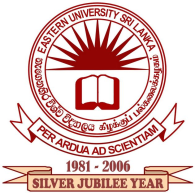 OTS, AHEAD OPERATIONSEASTERN UNIVERSITY, SRI LANKAWALK IN INTERVIEWPOST OF RESEARCH ASSISTANT (FULL TIME ON CONTRACT)Eligible candidates are invited for a Walk in Interview for the Post of Research Assistant (full time-on contract) for the World Bank funded Research Project, Eastern University, Sri Lanka. Date:   22nd August 2022Time:  2.00 pmVenue: Via ZoomZoom link for the walk-in interview: https://learn.zoom.us/j/64346837472?pwd=N0pMYW5VM0U5bmxtcGliMkQ5UitCdz09Meeting ID: 643 4683 7472Passcode: 77465367ESSENTIAL QUALIFICATIONS:The candidate should hold a BSMS / BAMS/ BUMS degree or BSc degree related with Biochemistry, Chemistry, Food Sciences, or Food Chemistry.Working knowledge in laboratories and experience in natural product research and publication will be an added advantage.NOTE: Please be prepared to share your copies of the Educational and Professional Qualifications along with your updated CV during the interview.  REMUNERATION AND OTHER BENEFITSA payment of Rs. 15,000 per month (All inclusive). 	DirectorOTS AHEAD OperationsEastern University, Sri Lanka18.08.2022